www.bjht.com.cn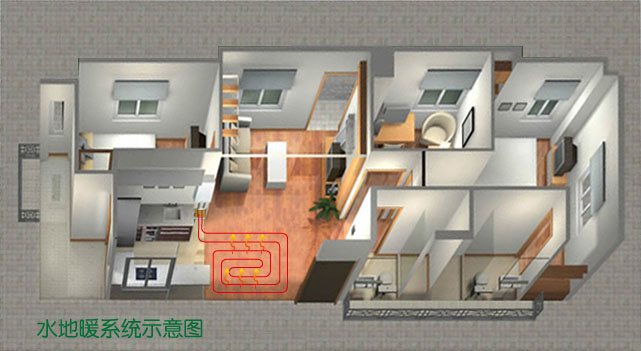 水地暖系统介绍水地暖系统概述水地暖系统以燃气为能源、地暖管材为发热体，将燃气转换为热能，通过采暖房间的地面以低温辐射的形式，把热量送入房间。传导、对流和辐射三种热量传递方式中人们对辐射热的感觉最为良好，因此，水地暖系统是世界暖通工程界公认的最理想、最先进的采暖方式之一。该系统以其寿命长、无污染、节能、易施工、可实现分户控制、投资费用低、管理方便、卫生舒适等优势成为建筑采暖市场上的又一新形式，也是采暖的新趋势。水地暖系统组成 • 地暖管材：系统管路为双管循环系统，只须在每户的分水器前安装锁控阀、热能表等，即可实现分户计量收费。如在分水器前设置电磁阀、智能温控等设备，可有效降低采暖费用。 • 地暖锅炉：壁挂式锅炉、落地式锅炉，采暖和热水双功能锅炉等。 • 温度控制器：可以根据个人的需要从5度— 40度随意调节自己所需地温度，温控器带有智能编程功能，可以输入四个时间段的温控指令，达到你所设定的时间时温控器将自动改变温度，既方便又节能。当您驱车到家之后，立刻就能融入一个温暖舒适的天地。 • 集分水器：集分水器是水地暖中的一个重要组成部分，它主要负责水管的集合和分散，方便管理和控制。 • 辅助材料：由锅炉、管材、分水器、智能温控器、保温隔热材料、聚脂真空镀铝箔、铁丝网、 固定带（绑扎带）、膨胀缝、填充层等组成。水地暖系统适用范围 • 各种建筑物的舒适性供暖。 • 民用建筑舒适性采暖：住宅、别墅、公寓、老年公寓、养老院等。 • 公共建筑物舒适性采暖：宾馆、饭店、学校、写字楼、医院、幼儿园、福利院、体育馆、展览馆、 教堂、影剧院、室内游泳池、商场、厂房、育苗场及各种娱乐场所等等。 • 室外设施的化雪、化冰。对于开发商等建筑单位而言：建筑安装成本低于其它供暖系统、施工周期缩短、采暖舒适度高维护费用低、安全寿命长、解决了物业收费难的问题、使用操作简单、运行费用低。